PrepositionsLEE, GwangminThe Hong Kong Institute of EducationMatching card game (Lesson 1)Add pictures of target prepositions.Worksheet (Lesson 2)Part 1Song listeningWhere is the school?  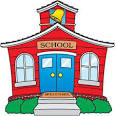 Where is the school? Where is the school?It’s next to the park. Across from the bank, In front of the bus stop, And behind the library.Where is the school? Where is the school?It’s next to the park, Across from the bank, In front of the bus stop, And behind the library. Part 2Where is the school?Listen to the song “Where is the school?” again.  Draw the map of the school. Color your drawing. The school is _________________________________ to the park. The school is _____________________________________ from the bank.The school is _________________________________________ the bus stop.The school is ______________________________________ the library. Worksheet (Lesson 3)Miss Lee’s HouseLeft								     RightYou are hereInformation Gap Activity (Lesson 3)Student A You are Peter. You have moved to a new home. You want to do some shopping near your home, but you know only some of the shops. Ask your partner where the shops are and fill in the blanks. For example, “Excuse me, I want to buy _______________________. Where is the ________________?”Your shopping list: Give directions to your partner when he/she asks you. For example, “Go straight. Take the first/second turning on the right/left. There’s one next to/opposite the _______________________. / There’s one behind /in front of the _______________.”Left                                                                                                                                         RightYou are hereStudent B You are Jane. You have moved to a new home. You want to do some shopping near your home, but you know only some of the shops. Ask your partner where the shops are and fill in the blanks. For example, “Excuse me, I want to buy _______________________. Where is the ________________?”Your shopping list: Give directions to your partner when he/she asks you. For example, “Go straight. Take the first/second turning on the right/left. There’s one next to/opposite the _______________________. / There’s one behind / in front of the _______________.”Left                                                                                                               RightYou are here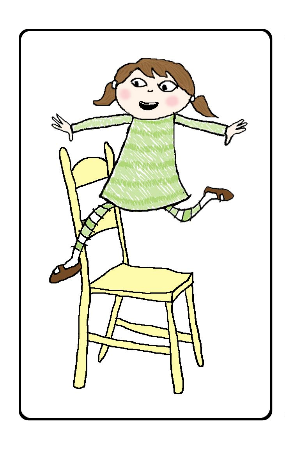 on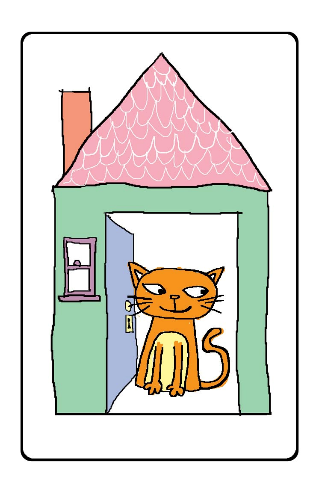  in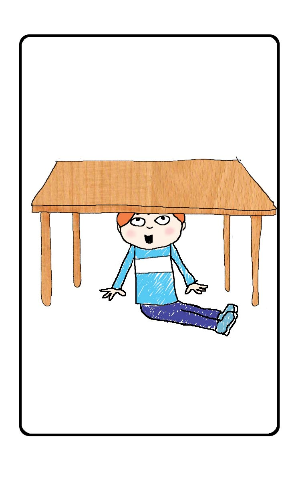 under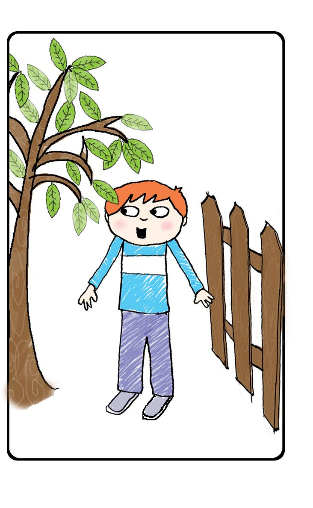 between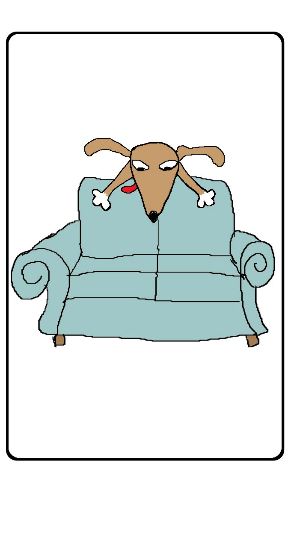 behind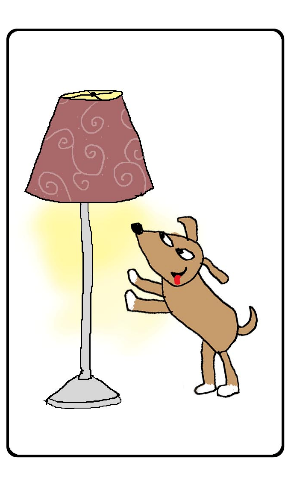 next to 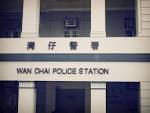 Police StationPost Office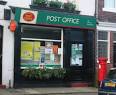 Bookstore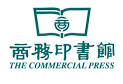 Bank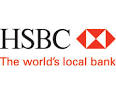 Boundary StreetWatsons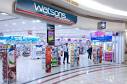 Miss Lee’s house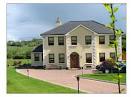  Candy Shop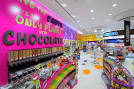 Fast Food Shop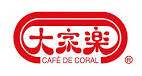 Flower Shop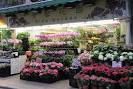 ParknShop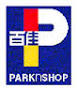 Jewellery Shop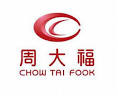 Cafe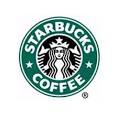 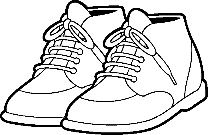 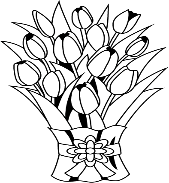 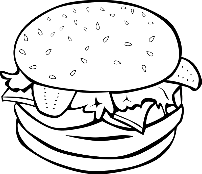 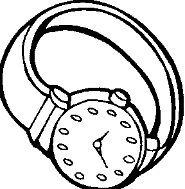 Book ShopPost Office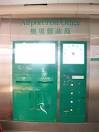 Camera Shop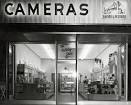 BankHennessy Road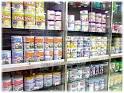 Chemist’sa.Candy Shopb.c.Toy Shop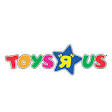 d.CafeJohnston Road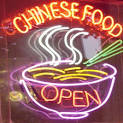 RestaurantCake Shop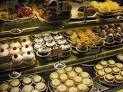 Video Shop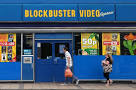 Handbag Shop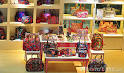 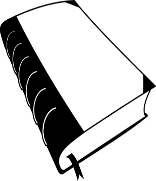 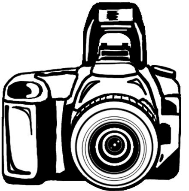 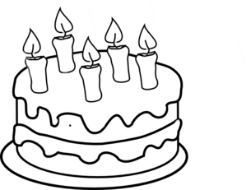 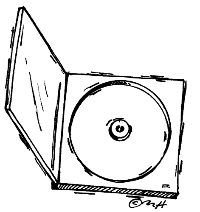 1.Post Office2.BankHennessy RoadChemist’sShoe Shop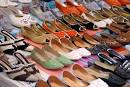 Candy ShopFast Food ShopFlower ShopToy ShopJewellery ShopCafeJohnston RoadRestaurant3.Video Shop4.